УКРАЇНАВиконавчий комітет Нетішинської міської радивул. Шевченка, .Нетішин, Хмельницька область, 30100, тел.(03842) 9-05-90, факс 9-00-94
E-mail: miskrada@netishynrada.gov.ua Код ЄДРПОУ 05399231ДОДАТКОВІ ПИТАННЯ ДО ПОРЯДКУ ДЕННОГОзасідання виконавчого комітету міської ради23 червня 2022 рокуПочаток о 14:00 годині Сесійна залаПро видалення зелених насаджень у районі будинку № 6, що на просп. КурчатоваПро безоплатну передачу матеріальних цінностей з балансу Нетішинської ЗОШ І-ІІІ ступенів № 4 на баланс Нетішинської ЗОШ І-ІІІ ступенів № 1 у зв’язку з трансформацією закладів загальної середньої освіти в Нетішинській міській територіальній громаді Про безоплатну передачу матеріальних цінностей з балансу Нетішинської ЗОШ І-ІІІ ступенів № 1 на баланс Нетішинського НВК «ЗОШ І-ІІ ступенів та ліцей» та Нетішинської ЗОШ І-ІІІ ступенів № 4 у зв’язку з трансформацією закладів загальної середньої освіти в Нетішинській міській територіальній громаді Міський голова							Олександр СУПРУНЮКРОЗРОБНИК:Ганна Тонка - начальник відділу земельних ресурсів та охорони навколишнього природного сере-довища виконавчого комітету міської радиІНФОРМУЄ:Оксана Латишева - заступник міського головиРОЗРОБНИК:Ольга Бобіна - начальник управління освіти виконавчого комітету міської радиІНФОРМУЄ:Василь Мисько- заступник міського головиРОЗРОБНИК:Ольга Бобіна - начальник управління освіти виконавчого комітету міської радиІНФОРМУЄ:Василь Мисько- заступник міського голови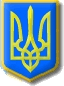 